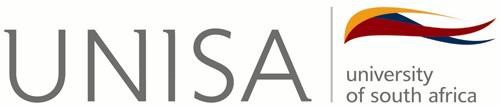 UNISA SRC ELECTIONSCOMPLAINT FORM1.  NAME OF THE ORGANISATION/STRUCTURE:2.  PARTICULARS OF THE COMPLAINANTNAME & SURNAME:  	CONTACT NUMBERS:  	EMAIL ADDRESS:  	STUDENT NUMBER:  	3.  REGIONAL NAME  WHERE  COMPLAINANT APPLIED  TO  CONTEST FOR THE 2023 UNISA SRC ELECTIONS:4.  WAS THE MATTER RAISED WITH THE IEC?5.  HAVE	YOU	ATTACHED	A	BACKROUND	LETTER,	AND	OTHER SUPPORTING DOCUMENTS? Y/N  		NB: the documents must be emailed to the below email address:1.  tribunal@unisa.ac.zaand copy the tribunal chairperson on:  galanom@unisa.ac.za DECLARATIONI, 	, the undersigned, in my capacity as  		on behalf of the (organisation/Structure name)                                                                                                                ,duly instructed by the organisation/structure to raise the dispute with the independent Election tribunal of 2023 UNISA SRC ElectionsSignature:Date:  ______________________________________________ 